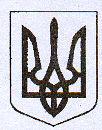                                           У К Р А Ї Н АЖовківська міська радаЖовківського району Львівської обл.ВИКОНАВЧИЙ  КОМІТЕТ                        РІШЕННЯВід  ____________________        №				                               м. ЖовкваПро продовження  ФОП Мавдрик В.В. дозволу на проведення виносної торгівлі вживаними речами на пл.Коновальця (біля Синагоги)  в м. Жовкві. 	Керуючись Положенням про оренду окремих конструктивних елементів благоустрою комунальної власності для розміщення об’єктів соціально-культурного, торговельного та іншого призначення, керуючись ст..30 Закону України „Про місцеве самоврядування в Україні”,  виконком Жовківської міської радиВ И Р І Ш И В:	1. Продовжити ФО-П Мавдрик Вірі Василівні дозвіл на проведення торгівлі вживаними речами на пл.Коновальця (біля Синагоги) в м. Жовкві. .2. Термін дії дозволу  встановити  з 01.06.2018р по 01.06.2019р. з восьмиденним робочим днем в місяць. 3. Зобов”язати ФОП Мавдрик В.В.:3.1. Виконувати  та дотримуватись п.38 „Правил благоустрою і утримання територій м.Жовкви ”;           3.2. Заключити договір на право тимчасового користування окремими конструктивними елементами благоустрою комунальної власності площею 5, .кв. для проведення виносної торгівлі вживаними речами  згідно методики  розрахунку розміру орендної плати.3.3. Укласти   з  КП „Жовківське МВУЖКГ” угоду на утримання прилеглої території.3.4. Укласти з ТОВ «АВЕ Львів» угоду на вивіз побутового сміття.Міський голова						Петро Вихопень